Открытие центра «Точка роста»В рамках федерального проекта «Современная школа» национального проекта «Образование» на базе МБОУ СОШ р.п. Тамала  состоялось открытие  Центра образования «Точка роста» естественно-научной и технологической направленностей. В своем выступлении директор школы Ирина Сергеевна Сорокина  отметила, что «Центр «Точка Роста» важен для развития общекультурных ценностей, цифровой грамотности, проектной деятельности, творческой социальной самореализации детей, педагогов, родительской общественности и должен обеспечить формирование современных компетенций и навыков у школьников. В Центре планируется реализация не только общеобразовательных программ по предметам  с обновленным содержанием и материально-технической базой, но и программ дополнительного образования по IT-технологиям, медиатворчеству,  проектной и внеурочной деятельности. Руководитель центра Надежда Николаевна Прозорова поздравила всех присутствующих с замечательным событием. Пожелала обучающимся достичь значимых результатов в сфере науки и творческих успехов. Работающие педагоги: Мосягина А.И, Порунова Е.Д., Шумилина Н.В. продемонстрировали возможности цифровых лабораторий по физике, химии и биологии.Центр состоит из трёх кабинетов, каждый из которых оборудован под школьную и внеклассную работу. Кабинеты оборудованы современными приборами и инструментами для работы учащихся и педагогов. Благодаря такому центру обучающиеся нашей школы смогут всесторонне развиваться, открывая для себя новые возможности. Работа центра «Точка роста» расширит возможности для предоставления качественного современного образования для школьников, поможет сформировать у ребят современные технологические  навыки.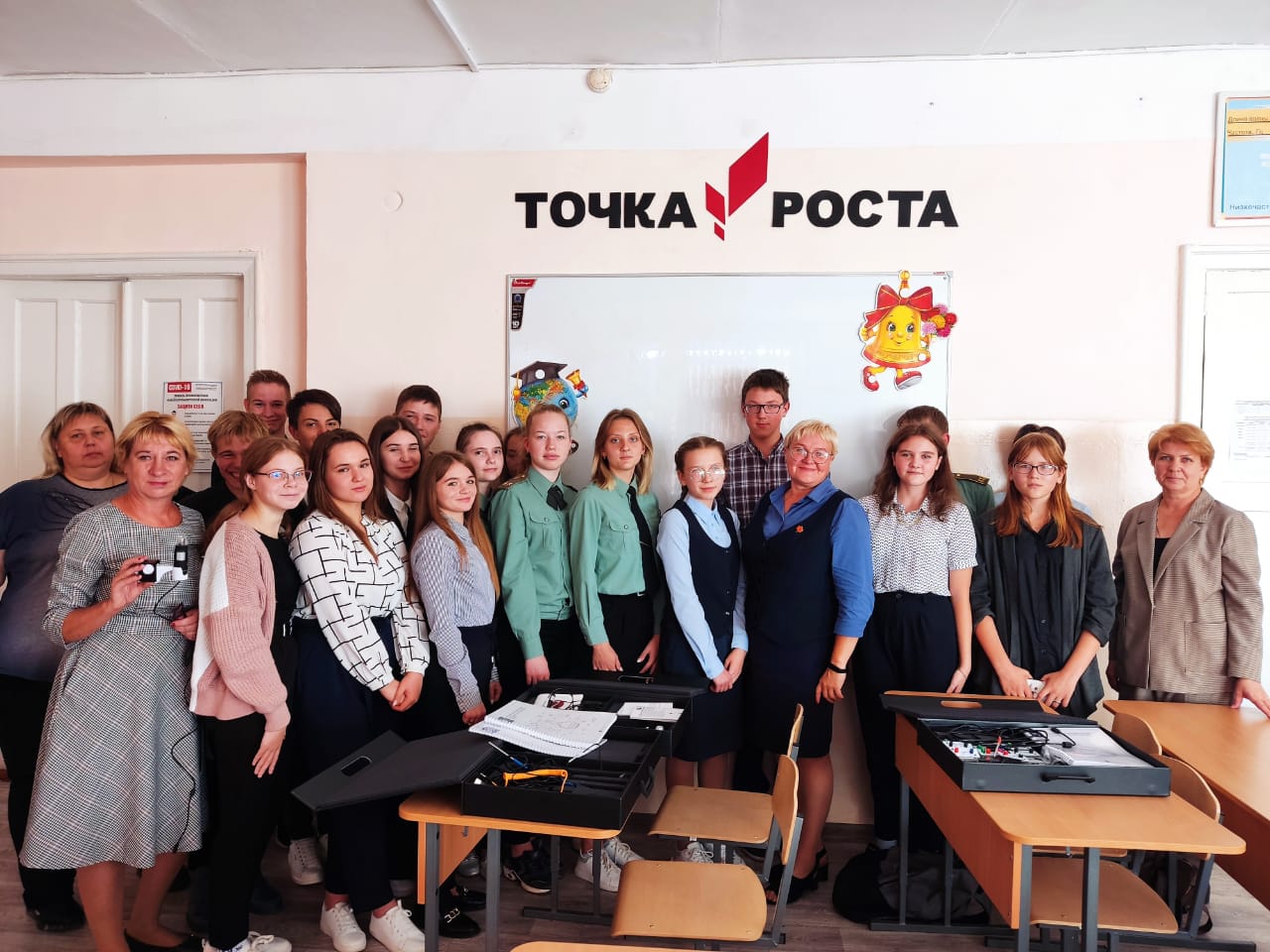 